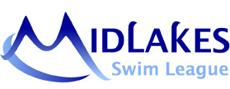 Club Name:	Age Group:Coaches must maintain an official team roster of all players participating in the Regular Season. The roster must include first and last names, gender, date of birth, and competition age for each player.Coaches will submit the roster to the Water Polo Director by the Monday following the first week of games. Coaches will ensure that their rosters remain up to date throughout the season- including adding or removing players as necessary.Last NameFirst NameGender (M/F)BirthdayAge*12345678910111213141516171819202122232425